Aşağıdaki görsellerin isimlerini yazalım.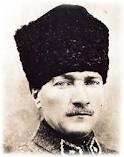 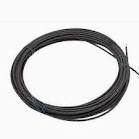 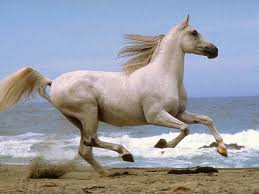 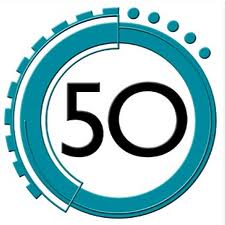 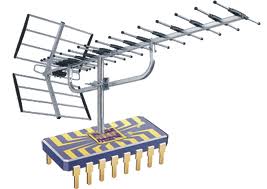 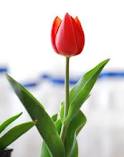 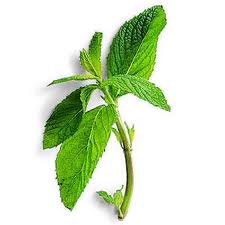 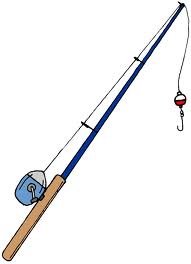 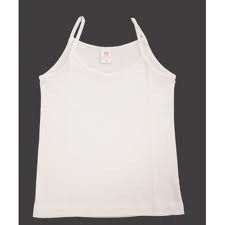 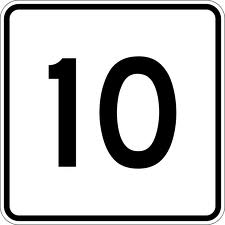 Aşağıdaki cümlelerdeki boş yerlere uygun kelimeyi yazalım.Oltan …… otlat. Onat on ……… nane al.Nalan ……… Nil el ele. Atilla tatilini ………… .Telli aleti Talat’a ……… .Lale, ata …… al.Anne …… nane at.Aşağıdaki hecelerden kelime oluşturalım.